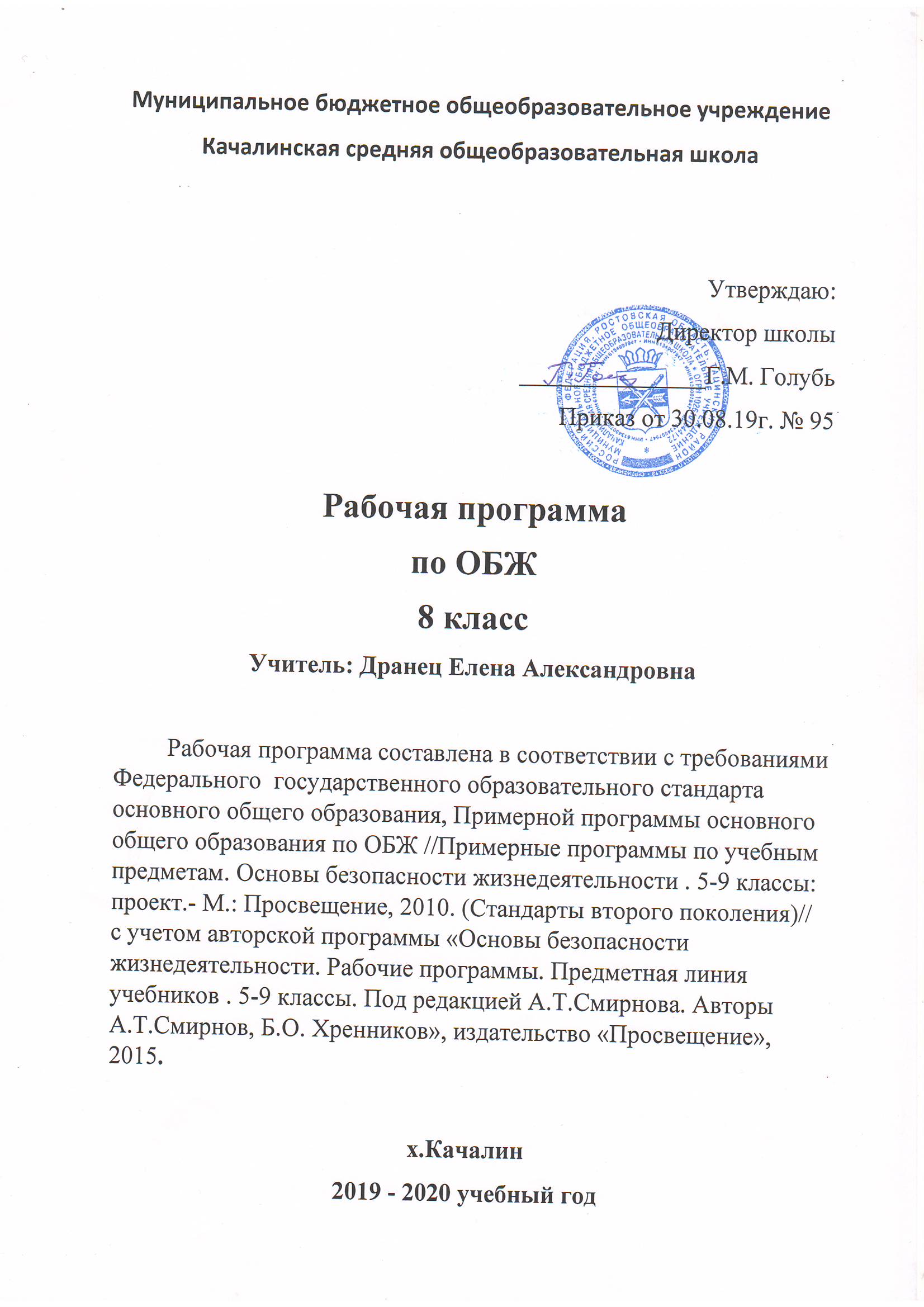 ПОЯСНИТЕЛЬНАЯ ЗАПИСКАПрограмма ориентирована на использование учебника:Основы безопасности жизнедеятельности. 8 класс: учеб. для       общеобразоват. организаций/А.Т. Смирнов, Б.О. Хренников/Под ред. А.Т. Смирнова; -2-е издание, из-во «Просвещение» - М.: Просвещение, 2015.Изучение предмета «Основы безопасности жизнедеятельности» направлено на достижение следующих целей:усвоение знаний: об опасных и чрезвычайных ситуациях; о влиянии их последствий на безопасность личности, общества и государства; о государственной системе обеспечения защиты населения от ЧС; об организации подготовки населения к действиям в условиях опасных и ЧС; о здоровом образе жизни; об оказании первой помощи при неотложных состояниях; о правах и обязанностях граждан в области безопасности жизнедеятельности;развитие личных, духовных и физических качеств, обеспечивающих безопасное поведение в различных  опасных и чрезвычайных ситуациях природного, техногенного и социального характера;формирование потребности соблюдать нормы здорового образа жизни, осознанно выполнять требования, предъявляемые к гражданину РФ в области безопасности жизнедеятельности;воспитание ответственного отношения к сохранению окружающей природной среде, к личному здоровью как индивидуальной и общественной ценности;развитие умений предвидеть возникновение опасных ситуаций по   характерным признакам их появления, а также на основе анализа специальной информации, получаемой из различных источников; принимать обоснованные решения и вырабатывать план действий в конкретной опасной ситуации с учетом реально складывающейся обстановки и своих возможностей.Достижение этих целей обеспечиваются решением следующих учебных задач: формирование у учащихся научных представлений о принципах и путях снижения фактора риска в деятельности человека и общества;выработку умений предвидеть опасные и ЧС природного и социального характера и адекватно противостоять им;формирование у учащихся модели безопасного поведения в условиях повседневной жизни и в различных опасных ЧС, а также развития способностей оценивать опасные ситуации, принимать решения и действовать безопасно с учетом своих возможностей. Место предмета в учебном планеСогласно Федеральному базисному учебному плану,на изучениепредмета «Основы Безопасности Жизнедеятельности» в 8 классе отводится 1 час в неделю,35 часов в год.ПЛАНИРУЕМЫЕ РЕЗУЛЬТАТЫ ОСВОЕНИЯ УЧЕБНОГО ПРЕДМЕТА	Обучение ОБЖ в 8 классе направлено на достижение следующих результатов обучения:Личностные:- усвоение правил индивидуального и коллективного безопасного поведения в чрезвычайных ситуациях, угрожающих жизни и здоровью людей, правил поведения на транспорте и на дорогах; - развитие личностных, в том числе духовных и физических, качеств, обеспечивающих - защищенность жизненно важных интересов личности от   внешних и внутренних   угроз;- формирование основ экологической культуры на основе признания ценности жизни во всех ее проявлениях и необходимости ответственного, бережного отношения к окружающей среде-  формирование понимания ценности здорового и безопасного образа жизни;- формирование потребности соблюдать нормы здорового образа жизни, осознанно выполнять правила безопасности жизнедеятельности;- воспитание ответственного отношения к сохранению окружающей природном среды, личному здоровью как к индивидуальной и общественной ценности.Метапредметные:- овладение умениями формулировать личные понятия о
безопасности; анализировать причины возникновения опасных и чрезвычайных ситуаций; обобщать и сравнивать последствия опасных и чрезвычайных ситуаций; выявлять причинно-следственные связи опасных ситуаций и их влияние на безопасность жизнедеятельности человека;- овладение обучающимися навыками самостоятельно определять цели и задачи по безопасному поведению в повседневной жизни и в различных опасных и чрезвычайных ситуациях, выбирать средства реализации поставленных целей, оценивать результаты своей деятельности в обеспечении личной безопасности;- формирование умения воспринимать и перерабатывать информацию, генерировать идеи, моделировать индивидуальные подходы к обеспечению личной безопасности в повседневной жизни и в чрезвычайных ситуациях;- приобретение опыта самостоятельного поиска, анализа и отбора информации в области безопасности жизнедеятельности с использованием различных источников и новых информационных технологий;- развитие умения выражать свои мысли и способности слушать собеседника, понимать его точку зрения, признавать право другого человека на иное мнение;- освоение приемов действий в опасных и чрезвычайных ситуациях природного и социального характера;- формирование умений взаимодействовать с окружающими, выполнять различные социальные роли во время и при ликвидации последствий чрезвычайных ситуаций.Предметными результатами  являются:1. В познавательной сфере:- знания об опасных и чрезвычайных ситуациях; о влиянии их последствий на безопасность личности, общества и государства; о государственной системе обеспечения защиты населения от чрезвычайных ситуаций; об организации подготовки населения к действиям в условиях опасных и чрезвычайных ситуаций; о здоровом образе жизни; об оказании первой помощи при неотложных состояниях; о правах и обязанностях граждан в области безопасности жизнедеятельности.2. В ценностно-ориентационной сфере:- умения предвидеть возникновение опасных ситуаций по характерным признакам их появления, а также на основе анализа специальной информации, получаемой из различных источников;- умения применять полученные теоретические знания на практике — принимать обоснованные решения и вырабатывать план действий в конкретной опасной ситуации с учетом реально складывающейся обстановки и индивидуальных возможностей;- умения анализировать явления и события техногенного характера, выявлять причины их возникновения   и   возможные   последствия,   проектировать модели личного безопасного поведения.3. В коммуникативной сфере:- умения информировать о результатах своих наблюдений, участвовать в дискуссии, отстаивать свою точку зрения, на ходить компромиссное решение в различных ситуациях.4. В эстетической сфере:- умение оценивать с эстетической (художественной) точки зрения красоту окружающего мира; умение сохранять его.5. В трудовой сфере:- знания устройства и принципов действия бытовых приборов и других технических средств, используемых в повседневной жизни: локализация возможных опасных ситуаций,
связанных с нарушением работы технических средств и правил их эксплуатации;- умения оказывать первую  помощь. 6. В сфере физической культуры:- формирование установки на здоровый образ жизни;- развитие необходимых физических качеств: выносливости, силы, ловкости, гибкости, скоростных качеств, достаточных для того, чтобы выдерживать необходимые умственные и
физические нагрузки; умение оказывать первую  помощь при занятиях физической культурой и спортом.Основы комплексной безопасностиУченик научится:• классифицировать и описывать потенциально опасные бытовые ситуации и объекты экономики, расположенные в районе проживания; чрезвычайные ситуации природного и техногенного характера, наиболее вероятные для региона проживания;• анализировать и характеризовать причины возникновения различных опасных ситуаций в повседневной жизни и их последствия, в том числе возможные причины и последствия пожаров, дорожно-транспортных происшествий (ДТП), загрязнения окружающей природной среды, чрезвычайных ситуаций природного и техногенного характера;• выявлять и характеризовать роль и влияние человеческого фактора в возникновении опасных ситуаций, обосновывать необходимость повышения уровня культуры безопасности жизнедеятельности населения страны в современных условиях;• формировать модель личного безопасного поведения по соблюдению правил пожарной безопасности в повседневной жизни; по поведению на дорогах в качестве пешехода, пассажира и водителя велосипеда, по минимизации отрицательного влияния на здоровье неблагоприятной окружающей среды;• разрабатывать личный план по охране окружающей природной среды в местах проживания; план самостоятельной подготовки к активному отдыху на природе и обеспечению безопасности отдыха; план безопасного поведения в условиях чрезвычайных ситуаций с учётом особенностей обстановки в регионе;• руководствоваться рекомендациями специалистов в области безопасности по правилам безопасного поведения в условиях чрезвычайных ситуаций природного и техногенного характера.Ученик получит возможность научиться:• систематизировать основные положения нормативно-правовых актов Российской Федерации в области безопасности и обосновывать их значение для обеспечения национальной безопасности России в современном мире; раскрывать на примерах влияние последствий чрезвычайных ситуаций природного и техногенного характера на национальную безопасность Российской Федерации;• прогнозировать возможность возникновения опасных и чрезвычайных ситуаций по их характерным признакам;• характеризовать роль образования в системе формирования современного уровня культуры безопасности жизнедеятельности у населения страны;• проектировать план по повышению индивидуального уровня культуры безопасности жизнедеятельности для защищённости личных жизненно важных интересов от внешних и внутренних угроз.Защита населения Российской Федерации от чрезвычайных ситуацийУченик научится:• характеризовать в общих чертах организационные основы по защите населения Российской Федерации от чрезвычайных ситуаций мирного и военного времени; объяснять необходимость подготовки граждан к защите Отечества; устанавливать взаимосвязь между нравственной и патриотической проекцией личности и необходимостью обороны государства от внешних врагов;• характеризовать РСЧС: классифицировать основные задачи, которые решает РСЧС по защите населения страны от чрезвычайных ситуаций природного и техногенного характера; обосновывать предназначение функциональных и территориальных подсистем РСЧС; характеризовать силы и средства, которыми располагает РСЧС для защиты населения страны от чрезвычайных ситуаций природного и техногенного характера;• характеризовать гражданскую оборону как составную часть системы обеспечения национальной безопасности России: классифицировать основные задачи, возложенные на гражданскую оборону по защите населения РФ от чрезвычайных ситуаций мирного и военного времени; различать факторы, которые определяют развитие гражданской обороны в современных условиях; характеризовать и обосновывать основные обязанности граждан РФ в области гражданской обороны;• характеризовать МЧС России: классифицировать основные задачи, которые решает МЧС России по защите населения страны от чрезвычайных ситуаций мирного и военного времени; давать характеристику силам МЧС России, которые обеспечивают немедленное реагирование при возникновении чрезвычайных ситуаций;• характеризовать основные мероприятия, которые проводятся в РФ, по защите населения от чрезвычайных ситуаций мирного и военного времени;• анализировать систему мониторинга и прогнозирования чрезвычайных ситуаций и основные мероприятия, которые она в себя включает;• описывать основные задачи системы инженерных сооружений, которая существует в районе проживания, для защиты населения от чрезвычайных ситуаций природного и техногенного характера;• описывать существующую систему оповещения населения при угрозе возникновения чрезвычайной ситуации;• анализировать мероприятия, принимаемые МЧС России, по использованию современных технических средств для информации населения о чрезвычайных ситуациях;• характеризовать эвакуацию населения как один из основных способов защиты населения от чрезвычайных ситуаций мирного и военного времени; различать виды эвакуации; составлять перечень необходимых личных предметов на случай эвакуации;• характеризовать аварийно-спасательные и другие неотложные работы в очагах поражения как совокупность первоочередных работ в зоне чрезвычайной ситуации;• анализировать основные мероприятия, которые проводятся при аварийно-спасательных работах в очагах поражения;• описывать основные мероприятия, которые проводятся при выполнении неотложных работ;• моделировать свои действия по сигналам оповещения о чрезвычайных ситуациях в районе проживания при нахождении в школе, на улице, в общественном месте (в театре, библиотеке и др.), дома.Ученик получит возможность научиться:• формировать основные задачи, стоящие перед образовательным учреждением, по защите учащихся и персонала от последствий чрезвычайных ситуаций мирного и военного времени;• подбирать материал и готовить занятие на тему «Основные задачи гражданской обороны по защите населения от последствий чрезвычайных ситуаций мирного и военного времени»;• обсуждать тему «Ключевая роль МЧС России в формировании культуры безопасности жизнедеятельности у населения Российской Федерации»;• различать инженерно-технические сооружения, которые используются в районе проживания, для защиты населения от чрезвычайных ситуаций техногенного характера, классифицировать их по предназначению и защитным свойствам.Основы медицинских знаний и здорового образа жизниОсновы здорового образа жизниУченик научится:• характеризовать здоровый образ жизни и его основные составляющие как индивидуальную систему поведения человека в повседневной жизни, обеспечивающую совершенствование его духовных и физических качеств; использовать знания о здоровье и здоровом образе жизни как средство физического совершенствования;• анализировать состояние личного здоровья и принимать меры по его сохранению, соблюдать нормы и правила здорового образа жизни для сохранения и укрепления личного здоровья;• классифицировать знания об основных факторах, разрушающих здоровье; характеризовать факторы, потенциально опасные для здоровья (вредные привычки, ранние половые связи и др.), и их возможные последствия;• систематизировать знания о репродуктивном здоровье как единой составляющей здоровья личности и общества; формировать личные качества, которыми должны обладать молодые люди, решившие вступить в брак;• анализировать основные демографические процессы в Российской Федерации; описывать и комментировать основы семейного законодательства в Российской Федерации; объяснить роль семьи в жизни личности и общества, значение семьи для обеспечения демографической безопасности государства.Выпускник получит возможность научиться:• использовать здоровьесберегающие технологии (совокупность методов и процессов) для сохранения и укрепления индивидуального здоровья, в том числе его духовной, физической и социальной составляющих.Основы медицинских знаний и оказание первой помощиВыпускник научится:• анализировать причины массовых поражений в условиях чрезвычайных ситуаций природного, техногенного и социального характера и систему мер по защите населения в условиях чрезвычайных ситуаций и минимизации массовых поражений; выполнять в паре/втроём приёмы оказания само- и взаимопомощи в зоне массовых поражений.Выпускник получит возможность научиться:• готовить и проводить занятия по обучению правилам оказания само- и взаимопомощи при наиболее часто встречающихся в быту повреждениях и травмах.СОДЕРЖАНИЕ УЧЕБНОГО ПРЕДМЕТА Раздел I.ОБЕСПЕЧЕНИЕ ЛИЧНОЙ БЕЗОПАСНОСТИ 
В ПОВСЕДНЕВНОЙ ЖИЗНИПожарная безопасностьПожары в жилых и общественных зданиях, их возможные последствия. Основные причины возникновения пожаров в жилых и общественных зданиях. Влияние «человеческого фактора» на причины возникновения пожаров. Соблюдение мер пожарной безопасности в быту. Права и обязанности граждан в области пожарной безопасности. Правила безопасного поведения при пожаре в жилом или общественном здании.Безопасность на дорогахПричины дорожно-транспортного травматизма. Организация дорожного движения. Правила безопасного поведения на дорогах пешеходов и пассажиров. Общие обязанности водителя. Правила безопасного поведения на дороге велосипедиста и водителя мопеда.Безопасность на водоемахВодоемы. Особенности состояния водоемов в различное время года. Соблюдение правил безопасности при купании в оборудованных и необорудованных местах. Безопасный отдых у воды. Оказание само- и взаимопомощи терпящим бедствие на воде.Экология и безопасностьЗагрязнение окружающей природной среды понятие о предельно допустимых концентрациях загрязняющих веществ. Мероприятия, проводимые на защите здоровье населения в местах с неблагоприятной экологической обстановкой.Раздел II.ЧРЕЗВЫЧАЙНЫЕ СИТУАЦИИ 
ТЕХНОГЕННОГО ХАРАКТЕРА И БЕЗОПАСНОСТЬЧрезвычайные ситуации техногенного характера и их последствияОбщие понятия о чрезвычайной ситуации техногенного характера. Классификация чрезвычайных ситуаций техногенного характера по типам и видам их возникновения.Потенциально основные объекты экономики. Аварии на радиационных, химически опасных и пожаров – взрывоопасных объектах. Причины их возникновения и возможные последствия. Аварии на гидродинамических объектах. Рекомендации специалистов по правилам безопасного поведения в различных чрезвычайных ситуациях техногенного характера.Организация защиты населения от чрезвычайных ситуаций техногенного характераСпособы оповещения населения о чрезвычайных ситуациях техногенного характера. Организация защиты населения при авариях на радиационных и химически опасных объектах.РАЗДЕЛ III.ОСНОВЫ МЕДИЦИНСКИХ ЗНАНИЙ И ЗДОРОВОГО ОБРАЗА ЖИЗНИОсновы здорового образа жизниОсновные понятия о здоровье и здоровом образе жизни. Индивидуальное здоровье человека, его физическая и духовная сущность. Репродуктивное здоровье как общая составляющая здоровья человека и общества. Здоровый образ жизни и безопасность, основные составляющие здорового образа жизни. Здоровый образ жизни как необходимое условие сохранения и укрепления здоровья человека и общества и обеспечения их безопасности. Влияние окружающей природной среды на здоровье человека. Вредные привычки и их профилактика.Основы медицинских знаний и оказания первой медицинской помощиОбщая характеристика различных повреждений и их последствия для здорового человека. Средства оказания первой медицинской помощи. Правила оказания первой медицинской помощи при отравлениях угарным газом, хлором и аммиаком. ТЕМАТИЧЕСКОЕ ПЛАНИРОВАНИЕБеседа по ПБ - 1 раз в четверть (10 минут)Беседа по противодействию терроризму – с 10 по 20 число каждого месяца (10 минут)Характеристика контрольно-измерительных материалов,используемых при оценивании уровня подготовки учащихся.	Проверка и оценка знаний проходит в ходе текущих занятий в устной или письменной форме. Письменные работы проводятся по значимым вопросам темы или раздела курса ОБЖ. Контрольные письменные работы проводятся после изучения разделов программы курса ОБЖ в конце четверти и учебного года. В курсе ОБЖ может использоваться зачетная форма проверки знаний.         Преподавание ОБЖ, как и других предметов, предусматривает индивидуально - тематический контроль знаний учащихся. Причем при проверке уровня усвоения материала по каждой достаточно большой теме обязательным является оценивание двух основных элементов: теоретических знаний и умений применять их при выборе практических.          Для контроля знаний по ОБЖ используются различные виды работ (тесты, экспресс - опросы, самостоятельные, проверочные, контрольные, практические, ситуационные задачи)Критерии оценкиОценка устных ответов учащихся.       Оценка «5» ставится в том случае, если учащийся показывает верное понимание рассматриваемых вопросов, дает точные формулировки и истолкование основных понятий, строит ответ по собственному плану, сопровождает рассказ примерами, умеет применить знания в новой ситуации при выполнении практических заданий; может установить связь между изучаемым и ранее изученным материалом по курсу ОБЖ, а также с материалом, усвоенным при изучении других предметов.       Оценка «4» ставится, если ответ ученика удовлетворяет основным требованиям к ответу на оценку «5», но дан без использования собственного плана, новых примеров, без применения знаний в новой ситуации, без использования связей с ранее изученным материалом и материалом, усвоенным при изучении других предметов; если учащийся допустил одну ошибку или не более двух недочетов и может их исправить самостоятельно или с небольшой помощью учителя.       Оценка «3» ставится, если учащийся правильно понимает суть рассматриваемого вопроса, но в ответе имеются отдельные пробелы в усвоении вопросов курса ОБЖ, не препятствующие дальнейшему усвоению программного материала; умеет применять полученные знания при решении простых задач с использованием стереотипных решений, но затрудняется при решении задач, требующих более глубоких подходов в оценке явлений и событий; допустил не более одной грубой ошибки и двух недочетов, не более одной грубой и одной негрубой ошибки, не более двух-трех негрубых ошибок, одной негрубой ошибки и трех недочетов; допустил четыре или пять недочетов.        Оценка «2» ставится, если учащийся не овладел основными знаниями и умениями в соответствии с требованиями программы и допустил больше ошибок и недочетов, чем необходимо для оценки 3.        Оценка «1» ставится в том случае, если ученик не может ответить ни на один из поставленных вопросов.       При оценивании устных ответов учащихся целесообразно проведение поэлементного анализа ответа на основе программных требований к основным знаниям и умениям учащихся, а также структурных элементов некоторых видов знаний и умений, усвоение которых целесообразно считать обязательными результатами обучения.  Оценка письменных контрольных работ.        Оценка «5» ставится за работу, выполненную полностью без ошибок и недочетов.        Оценка «4» ставится за работу, выполненную полностью, но при наличии в ней не более одной негрубой ошибки и одного недочета, не более трех недочетов.        Оценка «3» ставится, если ученик правильно выполнил не менее 2/3 всей работы или допустил не более одной грубой ошибки и двух недочетов, не более одной грубой и одной негрубой ошибки, не более трех негрубых ошибок, одной негрубой ошибки и трех недочетов, при наличии четырех-пяти недочетов.        Оценка «2» ставится, если число ошибок и недочетов превысило норму для оценки 3 или правильно выполнено менее 2/3 всей работы.        Оценка «1» ставится, если ученик совсем не выполнил ни одного задания.Оценка практических работ.         Оценка «5» ставится, если учащийся выполняет практическую работу в полном объеме с соблюдением необходимой последовательности действий, самостоятельно и правильно выбирает необходимое оборудование; все приемы проводит в условиях и режимах, обеспечивающих получение правильных результатов и выводов; соблюдает требования правил техники безопасности.         Оценка «4» ставится, если выполнены требования к оценке 5, но было допущено два-три недочета, не более одной негрубой ошибки и одного недочета.        Оценка «3» ставится, если работа выполнена не полностью, но объем выполненной части таков, что позволяет получить правильный результат и вывод; если в ходе выполнения приема были допущены ошибки.        Оценка «2» ставится, если работа выполнена не полностью и объем выполненной части работ не позволяет сделать правильных выводов; если приемы выполнялись неправильно.         Оценка «1» ставится, если учащийся совсем не выполнил практическую работу.	Во всех случаях оценка снижается, если ученик не соблюдал правила техники безопасности.	Контрольно-измерительные материалы составляются в соответствии с требованиями государственного стандарта по ОБЖ, уровнем обученности учащихся. Проверочные работы состоят из вопросов и заданий, соответствующих требованиям базового уровня как по объему, так и глубине.Оценка тестовых работ.Оценка «5» ставится в том случае, если верные ответы составляют 90-100 % выполнения работы.Оценка «4» ставится в том случае, если верные ответы составляют 80 % от общего количества заданий.Оценка «3» ставится в том случае, если верные ответы составляют 50 – 70 % от общего количества заданий.Оценка «2» ставится в том случае, если верные ответы составляют менее 50% от общего количества заданий.№ ТемаКол-во уроковДатаРаздел I. Обеспечение личной безопасности в повседневной жизни Раздел I. Обеспечение личной безопасности в повседневной жизни Раздел I. Обеспечение личной безопасности в повседневной жизни Раздел I. Обеспечение личной безопасности в повседневной жизни Глава 1. Пожарная безопасностьГлава 1. Пожарная безопасностьГлава 1. Пожарная безопасностьГлава 1. Пожарная безопасность1.(1чет.)Инструктаж по ТБ. Пожары в жилых и общественных зданиях. Их причины и последствия.14.092.Профилактика пожаров в повседневной жизни и организация защиты населения.111.093.Права, обязанности и ответственность граждан в области ПБ. Обеспечение личной безопасности при пожарах.118.09Глава 2. Безопасность на дорогахГлава 2. Безопасность на дорогахГлава 2. Безопасность на дорогахГлава 2. Безопасность на дорогах4.Причины ДТП и травматизма людей125.095.Организация ДД. Обязанности пассажиров и пешеходов12.106.Велосипедист-водитель транспортного средства19.107.Безопасное поведение на водоемах в различных условиях.Проверочная работа.116.108.Безопасный отдых на водоемах123.109. (2чет.)Оказание помощи терпящим бедствие на воде.16.1110.Загрязнение окружающей природной среды и здоровье человека.113.1111Правила безопасного поведения при неблагоприятной экологической обстановке.120.11Раздел II. ЧС техногенного характера и безопасность населения.Раздел II. ЧС техногенного характера и безопасность населения.Раздел II. ЧС техногенного характера и безопасность населения.Раздел II. ЧС техногенного характера и безопасность населения.Глава 5. ЧС техногенного характера и их последствия.Глава 5. ЧС техногенного характера и их последствия.Глава 5. ЧС техногенного характера и их последствия.Глава 5. ЧС техногенного характера и их последствия.12.Классификация ЧС техногенного характера и их последствия.127.1113.Аварии на радиационно опасных объектах и их возможные последствия.14.1214.Обеспечение радиационной безопасности населения111.1215.Аварии на химически опасных объектах и их возможные последствия. .Проверочная работа.118.1216.Обеспечение химической защиты населения.125.1217.(3 чет.)Пожары и взрывы на взрывопожароопасных объектах экономики и их возможные последствия115.0118.Обеспечение защиты населения от последствий аварий на взрывопожароопасных объектах122.0119.Аварии на гидротехнических сооружениях и их последствия129.0120.Обеспечение защиты населения от последствий аварий на гидротехнических сооружениях15.02Глава 6. Организация защиты населения от ЧС техногенного характераГлава 6. Организация защиты населения от ЧС техногенного характераГлава 6. Организация защиты населения от ЧС техногенного характераГлава 6. Организация защиты населения от ЧС техногенного характера21.Организация оповещения населения о ЧС техногенного характера112.0222.Эвакуация населения  119.0223.Мероприятия по инженерной защите населения от ЧС техногенного характера.126.02Раздел III. Основы медицинских знаний и здорового образа жизни Раздел III. Основы медицинских знаний и здорового образа жизни Раздел III. Основы медицинских знаний и здорового образа жизни Раздел III. Основы медицинских знаний и здорового образа жизни Тема 7. Основы здорового образа жизниТема 7. Основы здорового образа жизниТема 7. Основы здорового образа жизниТема 7. Основы здорового образа жизни24.Общие понятия о здоровье как основной ценности человека.14.0325.Индивидуальное здоровье человека, его физическая, духовная и социальная сущность. Проверочная работа.111.0326.Репродуктивное здоровье - составляющая здоровья человека и общества.118.0327(4чет.)Здоровый образ жизни как необходимое условие сохранения и укрепления здоровья человека и общества.11.0428.Здоровый образ жизни и профилактика основных неинфекционных  заболеваний.18.0429.Вредные привычки и их влияние на здоровье.115.0430.Профилактика вредных привычек.122.0431.Здоровый образ жизни и безопасность жизнедеятельности.129.05Глава 8. Основы медицинских знаний и оказание первой помощи (4 часа)Глава 8. Основы медицинских знаний и оказание первой помощи (4 часа)Глава 8. Основы медицинских знаний и оказание первой помощи (4 часа)Глава 8. Основы медицинских знаний и оказание первой помощи (4 часа)32.Первая помощь пострадавшим и ее значение (практическое занятие).16.0533Первая медицинская помощь при отравлении АХОВ (практическое занятие).113.0534Первая медицинская помощь при травмах (практическое занятие).Проверочная работа.120.0535.Первая медицинская помощь при утоплении (практическое занятие).127.05